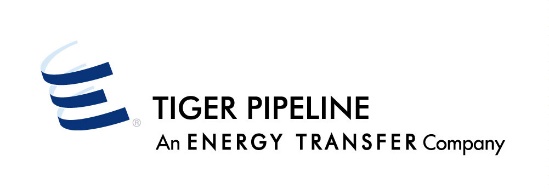 ETC Tiger Pipeline, LLCFax (713) 989-1203ATTN: Agency Authority CR#(s)/Type:  	 		("Shipper/Operator")	hereby	notifies	ETC Tiger Pipeline, LLC("Tiger") that it has designated   	("Agent")as its agent to perform the following obligations of Shipper/Operator under Tiger’s FERC Gas Tariff for the contract numbers or types listed above as if the same were being performed by Shipper or Operator itself. 	Contracting (including requests for service and amendment of primary points) 	Capacity Release 	Nominations and Confirmations 	Balancing (including reconciling and clearing imbalances) 	Receipt and Payment of Invoices 	Reallocations (including requests for reallocations and agreements for reallocations)All notices, invoices, and correspondence to Shipper/Operator concerning scheduling, balancing, confirmations, and other issues under Tiger’s tariff and agreements between Tiger and the Shipper/Operator shall be directed to Agent at:By execution hereof, Agent confirms that it accepts its designation and appointment as Agent and agrees to act as Shipper/Operator’s agent in accordance with the terms herein.Shipper/Operator’s designation and appointment of Agent as agent may be terminated or canceled by Shipper/Operator as of the first day of any month by providing Transwestern with at least ten (10) days prior written notice.SHIPPER	AGENTCompany:  	Company:  	By:  	By:  	Title:  	Title:  	Date:  	Date:  	tigeragency.doc	Revised 2/1/18